Игра «Четвертый лишний» ( рассмотреть картинки, выяснить что лишнее и объяснить)Например: оса, пчела, муравей, лиса. Лишняя «лиса»-это дикое животное, а остальные «насекомые» 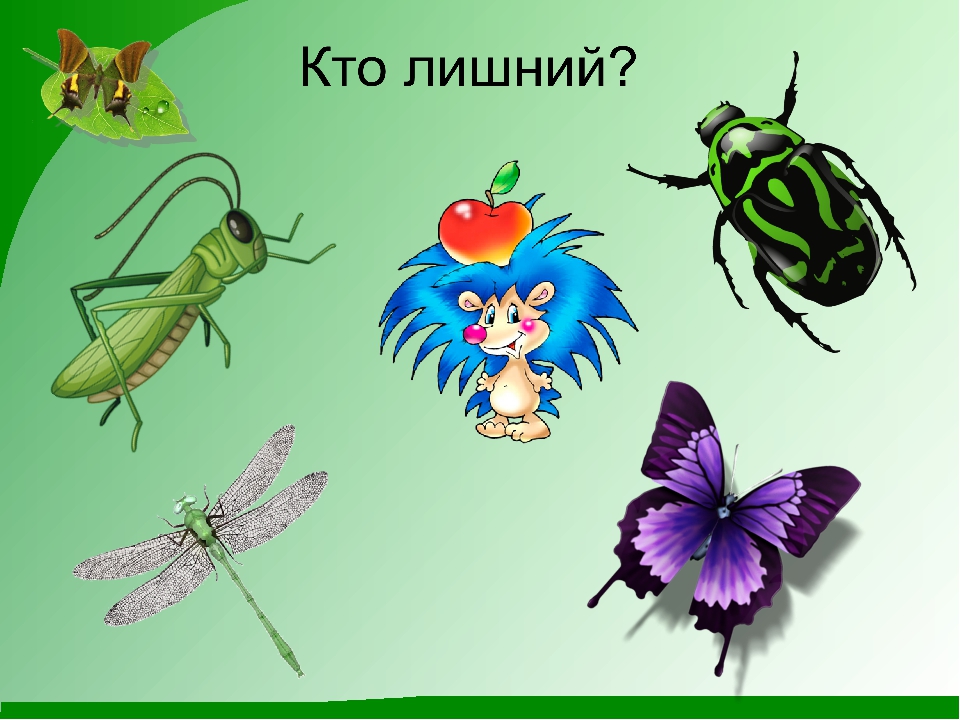 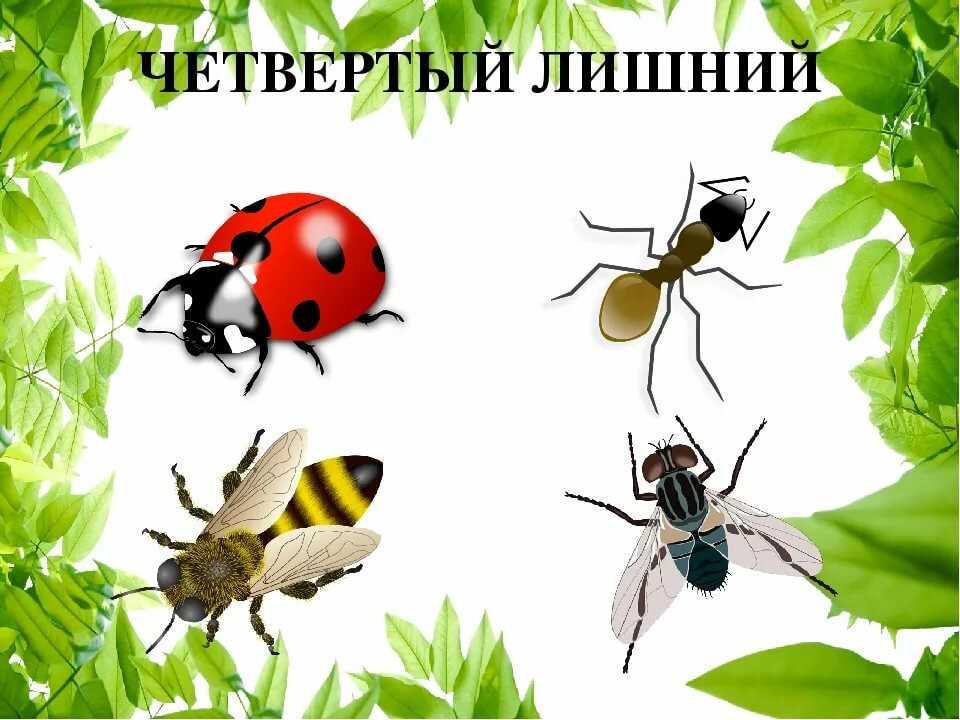 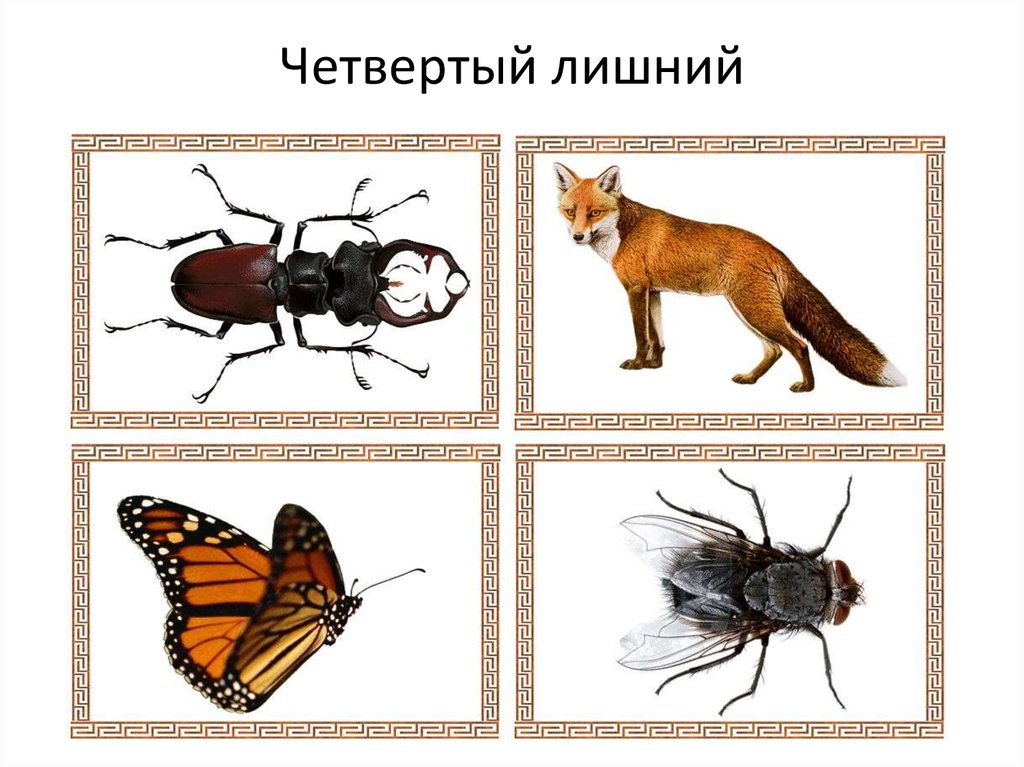 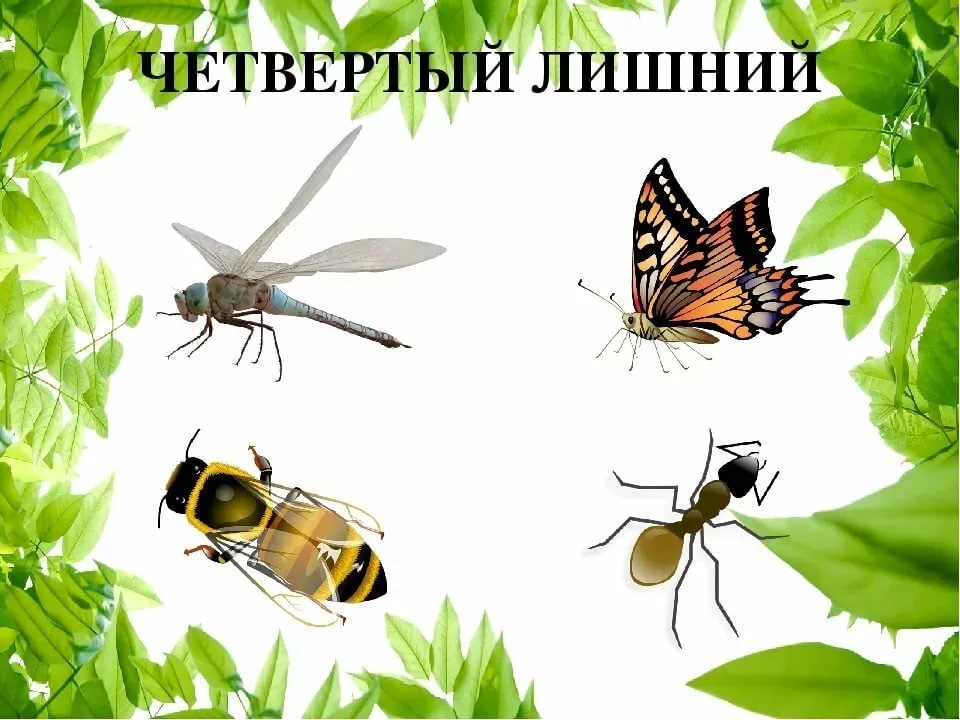 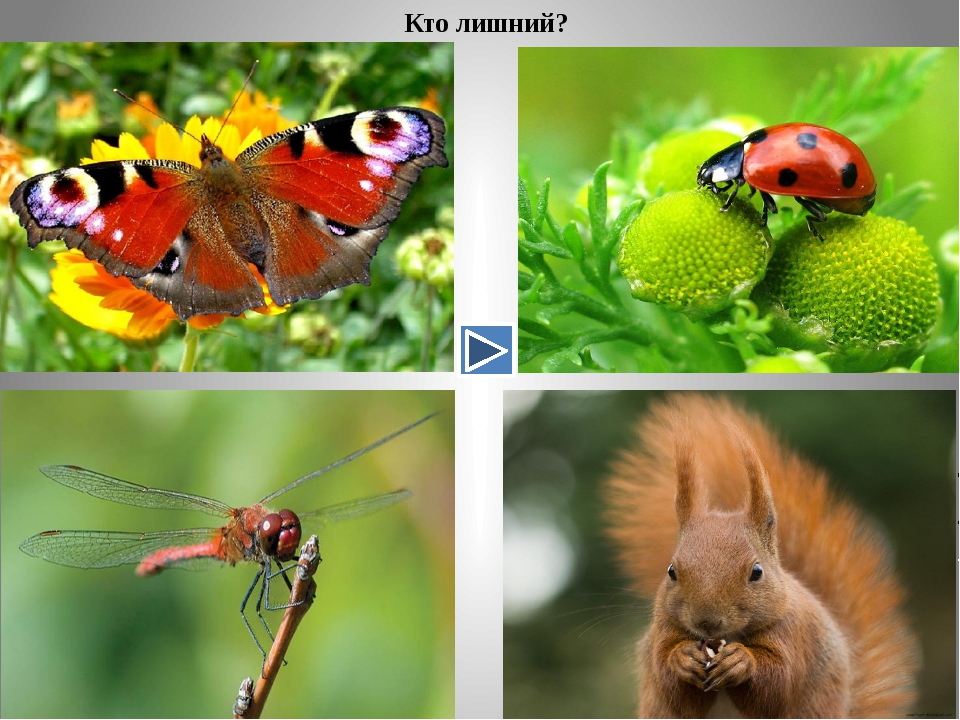 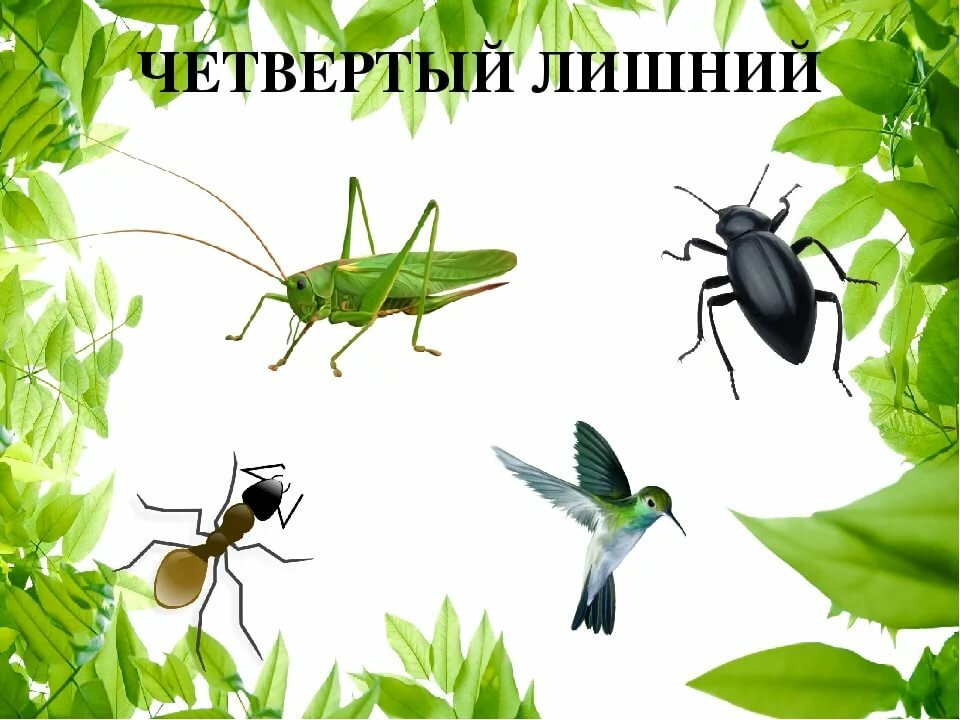 Игра «Чья тень?» 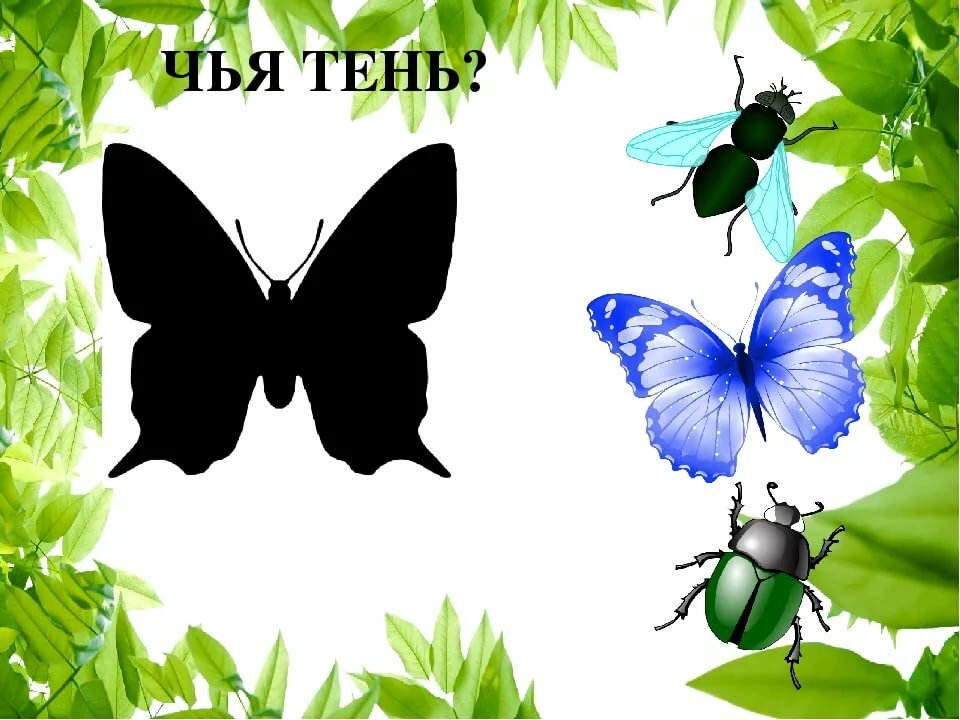 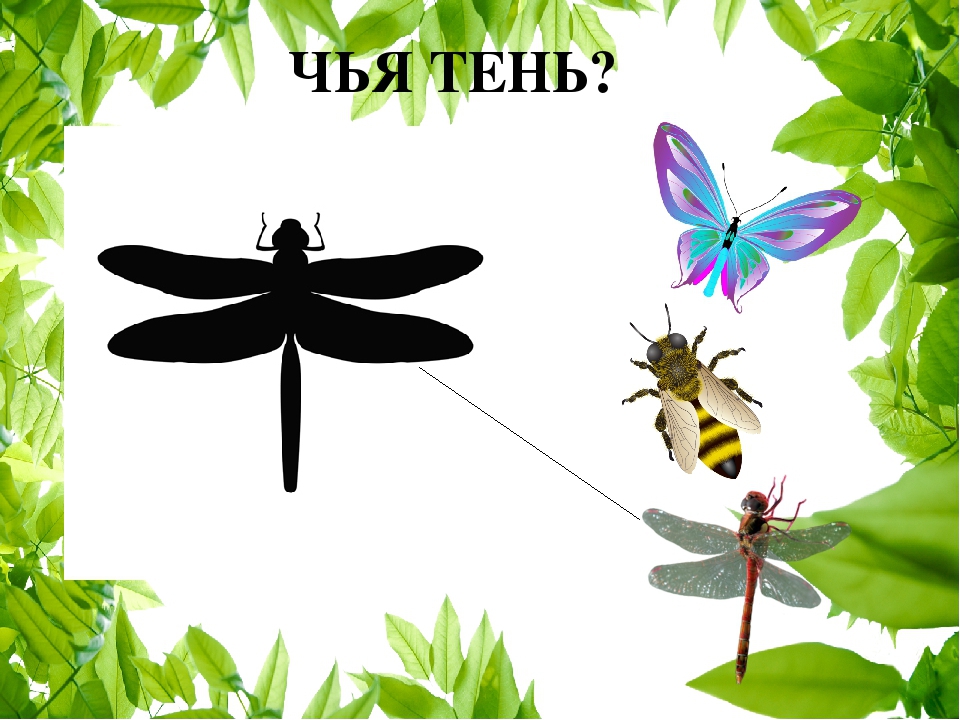 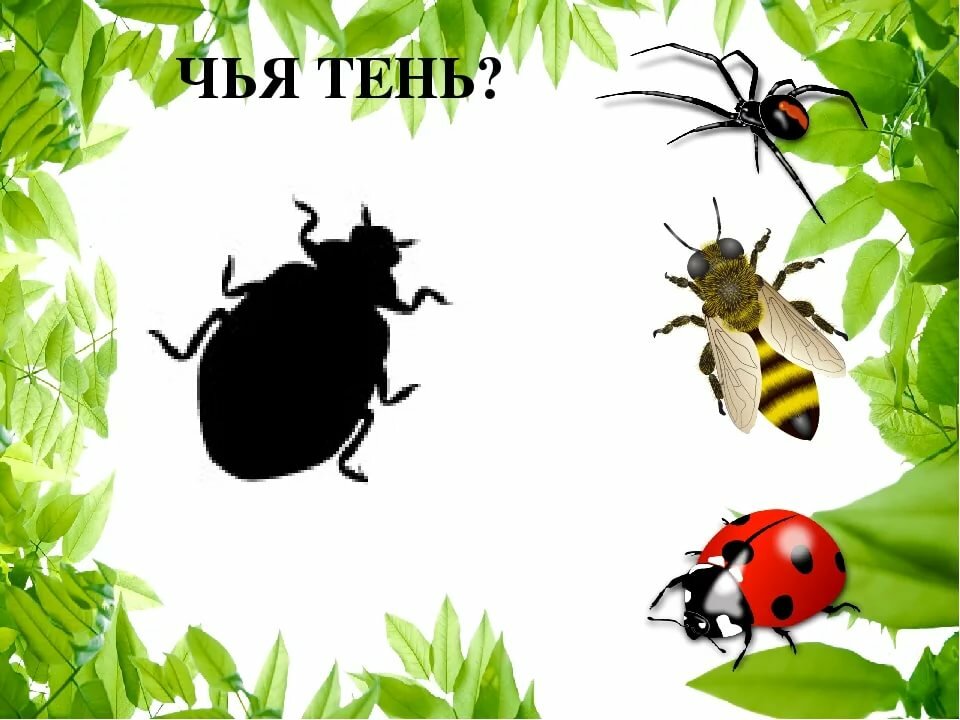 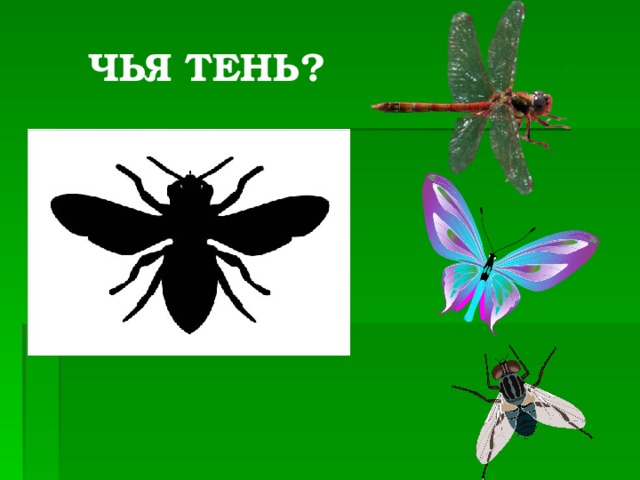 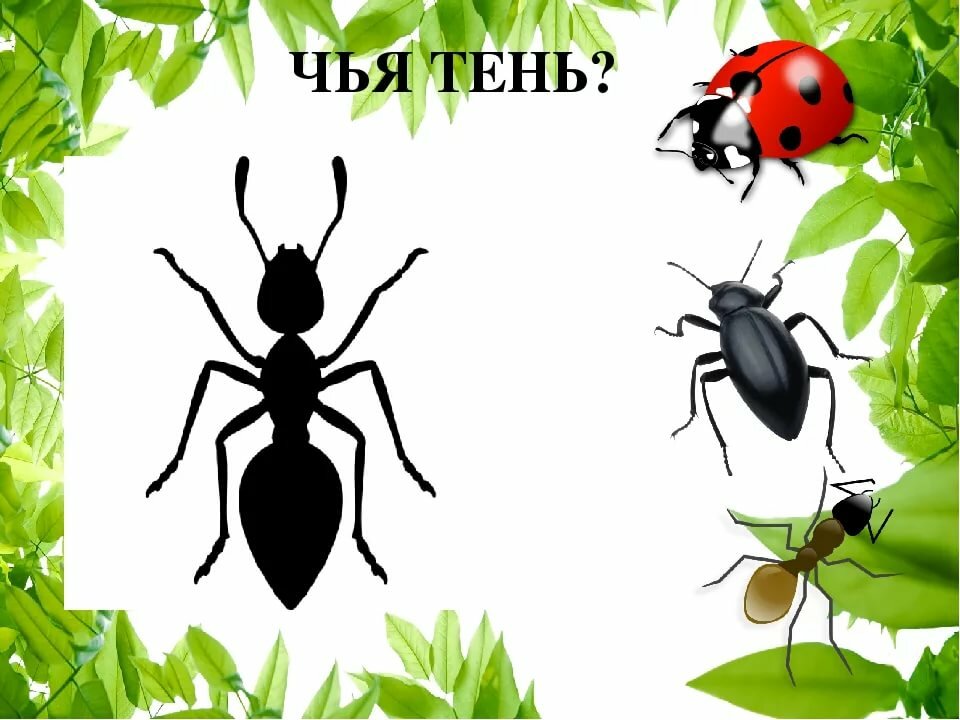 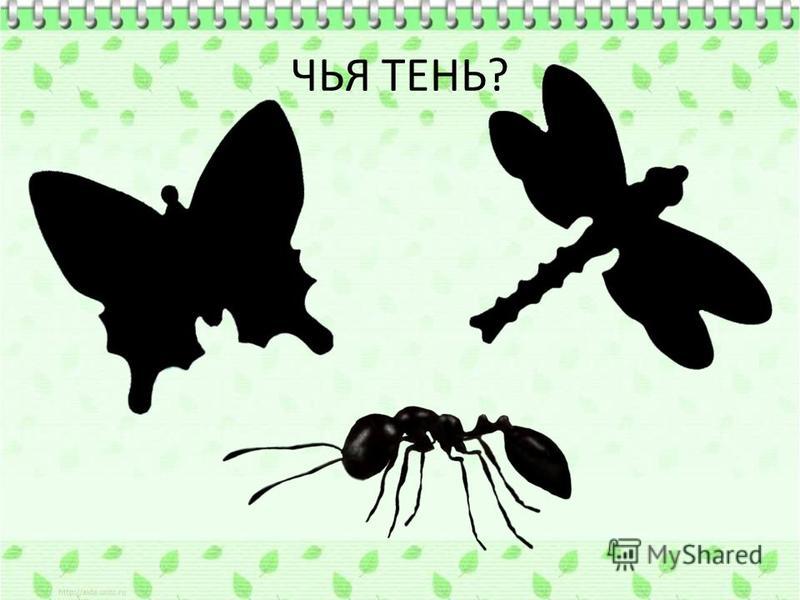 Игра «Один –много» (например, бабочка- бабочки- много бабочек и т.д.)бабочка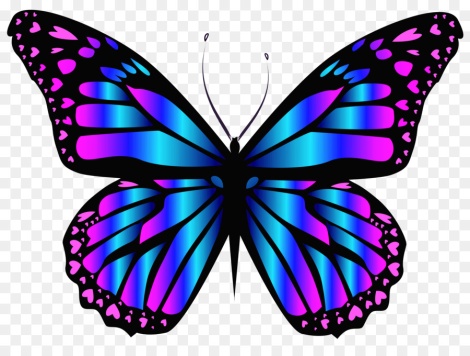 бабочкиМного бабочек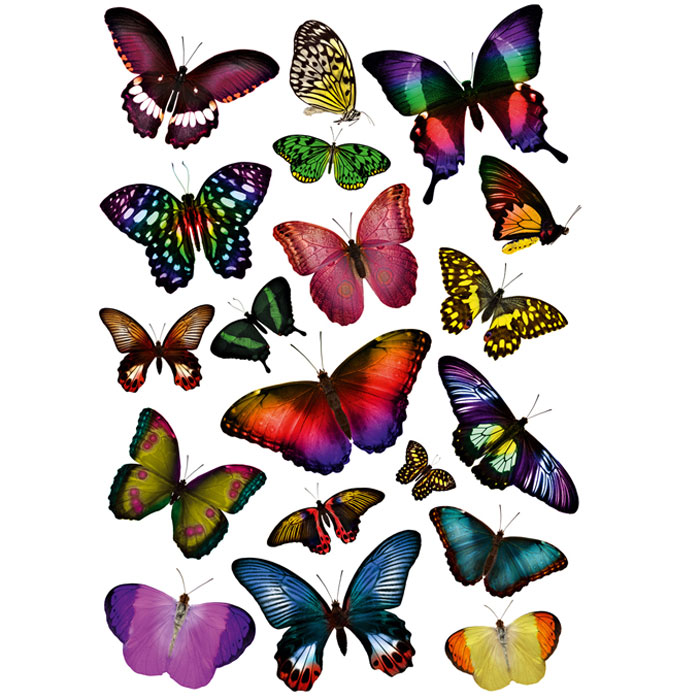 оса
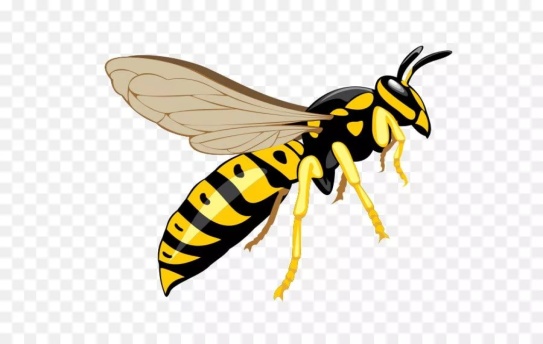 осы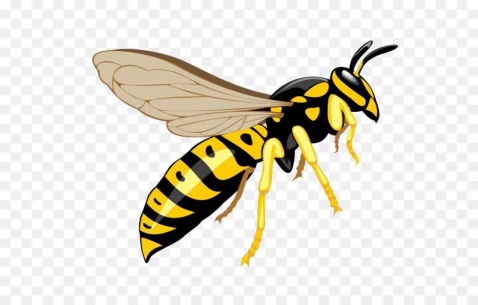 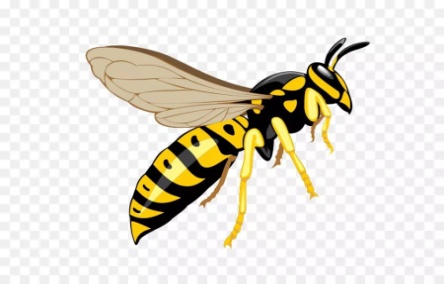 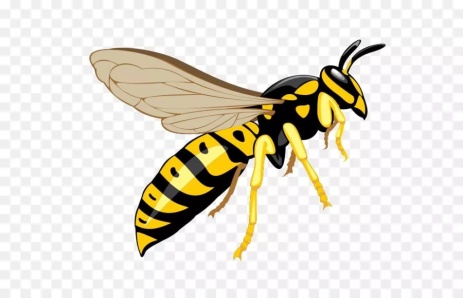 много ос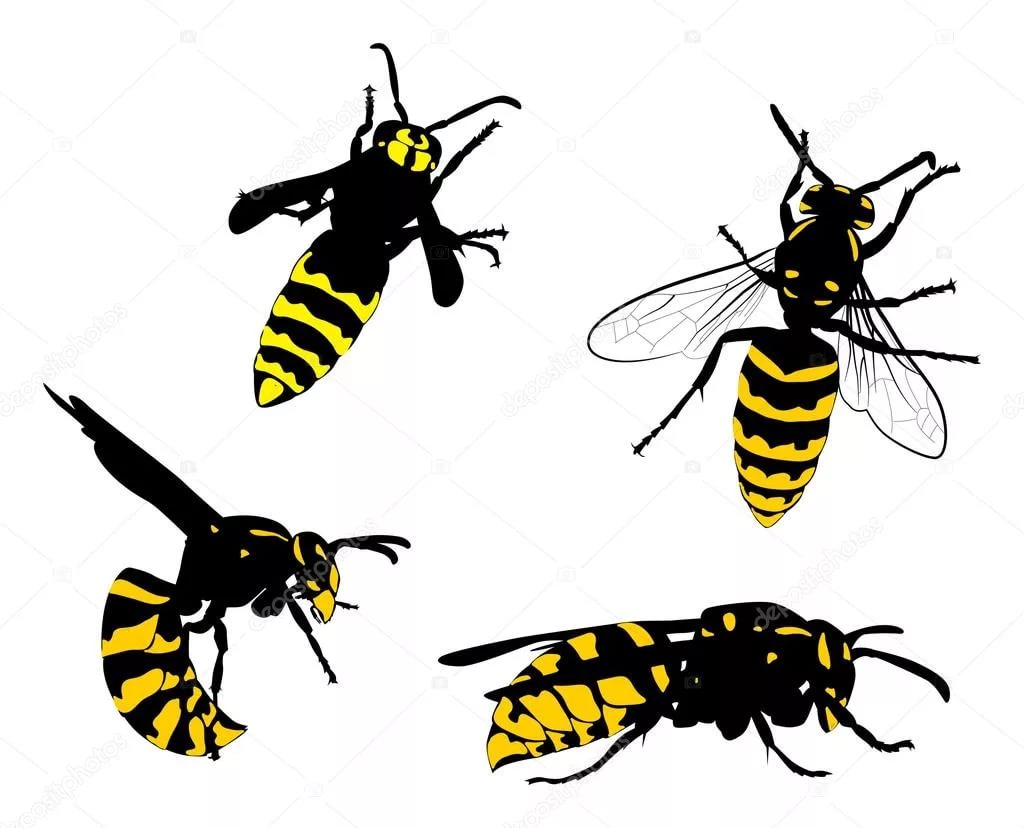 муравей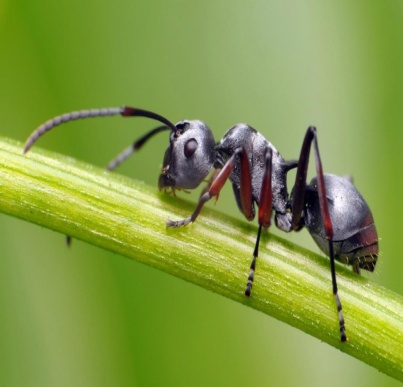 МуравьиМного муравьев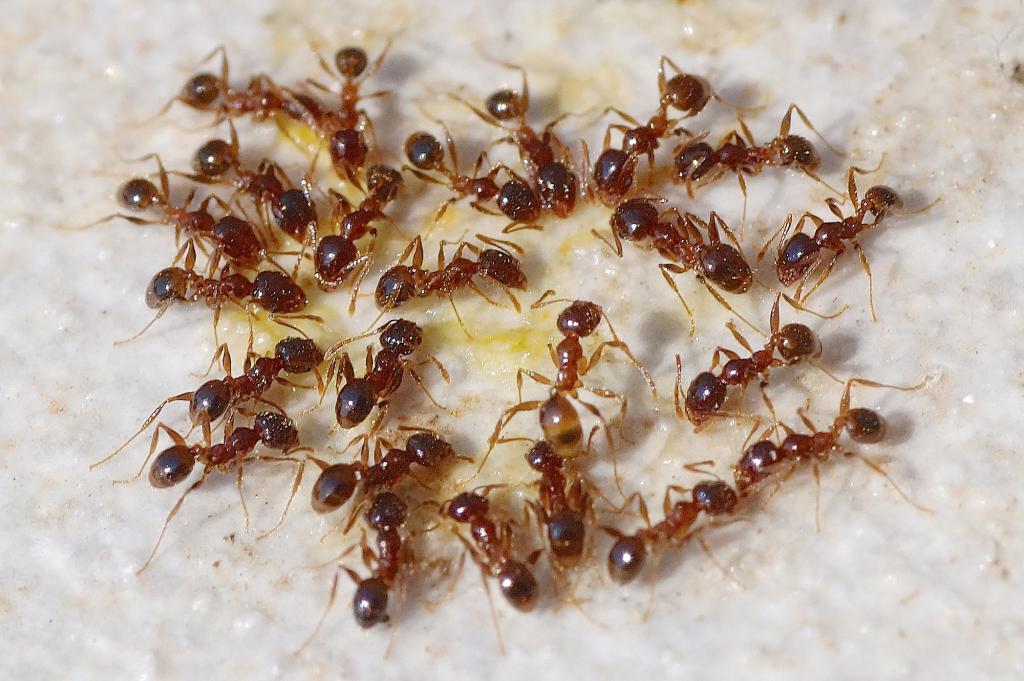 Муха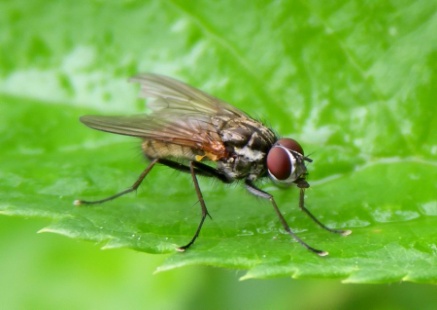 МухиМного мух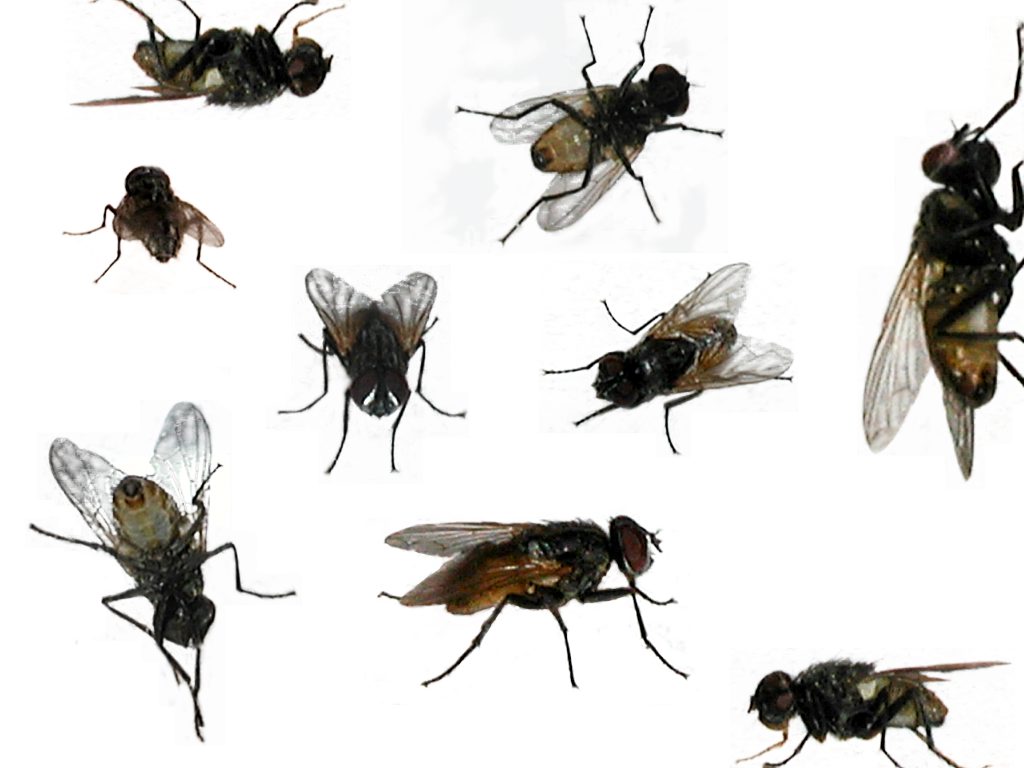 комар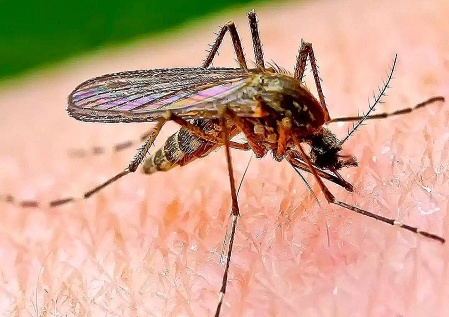 КомарыМного комаров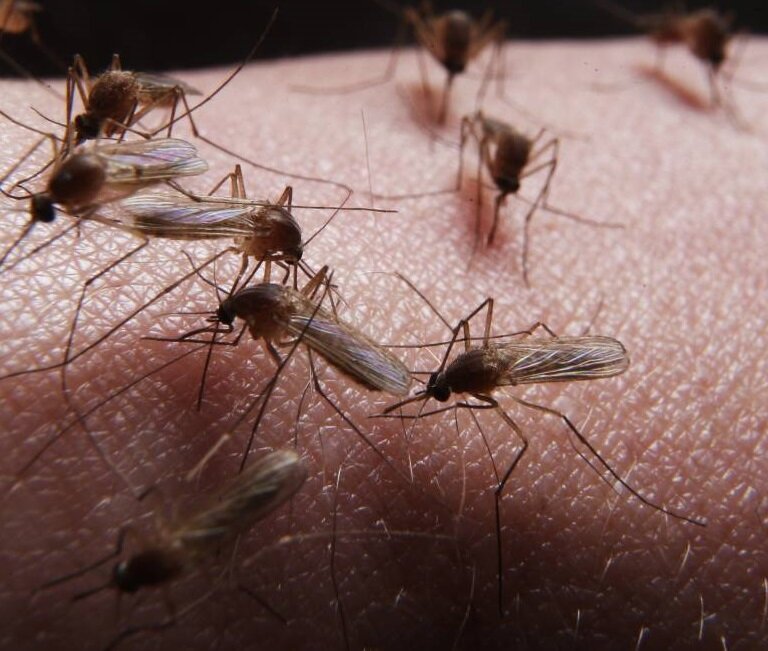 Игра «Посчитай-ка»(один комар, два комара,…..пять комаров)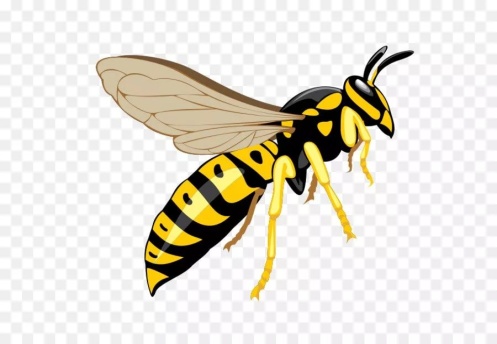 Игра «Что изменилось?»С ребенком рассмотреть картинки ,назвать насекомых. Предложить закрыть глаза и показать другой ряд и спросить: « что изменилось ?»Например: оса,бабочка,комар.  Закрываем глаза. Открываем глаза и спрашиваем: « Что изменилось?»Вместо комара появился муравей .2.3.4.Игра «Кого нет?»С ребенком рассмотреть картинки ,назвать насекомых. Предложить закрыть глаза и показать другой ряд и спросить: «Кого нет?»Например: оса,бабочка,комар. Закрываем глаза. Открываем глаза и спрашиваем: « Кого нет?»Нет бабочкИ.2.3.4.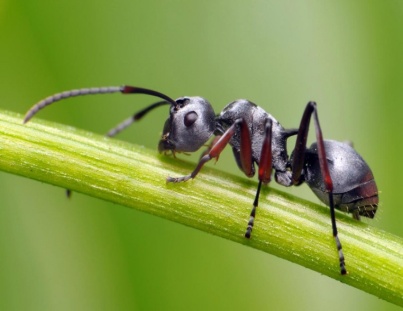 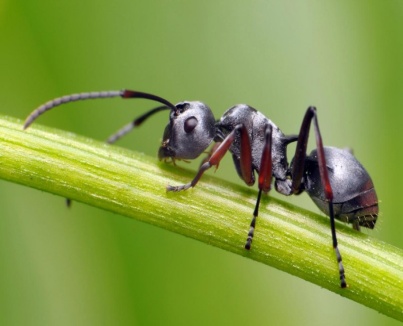 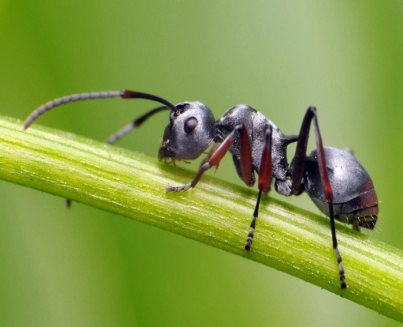 